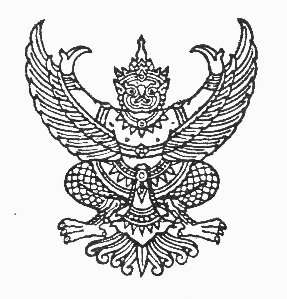 ประกาศเทศบาลตำบลเขาสวนกวางเรื่อง  การใช้แผนอัตรากำลังพนักงานเทศบาล ๓ ปีของเทศบาล  ประจำปีงบประมาณ พ.ศ.๒๕๖๑-๒๕๖๓*********************ด้วยเทศบาลตำบลเขาสวนกวาง  ได้รายงานขอความเห็นชอบแผนอัตรากำลังพนักงานเทศบาล ๓ ปี (๒๕๖๑-๒๕๖๓) จากคณะกรรมการพนักงานเทศบาลจังหวัดขอนแก่นบัดนี้ คณะกรรมการพนักงานเทศบาลจังหวัดขอนแก่น (ก.ท.จ.ขอนแก่น) ในการประชุมครั้งที่ ๙ /๒๕๖๐  เมื่อวันที่  ๒๖ กันยายน ๒๕๖๐  เห็นชอบให้เทศบาลตำบลเขาสวนกวาง  ประกาศใช้แผนอัตรากำลัง ๓ ปีของเทศบาล ประจำปีงบประมาณ พ.ศ.๒๕๖๑-๒๕๖๓ เพื่อเป็นกรอบในการกำหนดตำแหน่ง และการใช้ตำแหน่งพนักงานเทศบาล  ซึ่งแจ้งให้เทศบาลทราบแล้ว ตามหนังสือจังหวัดขอนแก่น ที่ ขก ๐๐๒๓.๒/ว ๒๘๘๐๙   ลงวันที่ ๒๙ กันยายน ๒๕๖๐   และตามหนังสืออำเภอเขาสวนกวาง  ที่ ขก ๐๐๒๓.๘/๒๓๔๙  ลงวันที่  ๓  ตุลาคม  ๒๕๖๐  อาศัยอำนาจตามความในมาตรา ๒๓ วรรคท้าย ประกอบกับมาตรา ๑๕ แห่งพระราชบัญญัติระเบียบบริหารงานบุคคลส่วนท้องถิ่น พ.ศ. ๒๕๔๒  ข้อ ๑๔,๑๘,๒๕๑, ๒๕๒, ๒๕๓ และ ๒๕๔ แห่งประกาศ ก.ท.จ.ขอนแก่น เรื่อง หลักเกณฑ์และเงื่อนไขเกี่ยวกับการบริหารงานบุคคลของเทศบาล  ลงวันที่  ๒๕  พฤศจิกายน พ.ศ. ๒๕๔๕ และแก้ไขเพิ่มเติม  เทศบาลตำบลเขาสวนกวาง  จึงประกาศใช้แผนอัตรากำลัง ๓ ปีของเทศบาล  ประจำปีงบประมาณ พ.ศ.๒๕๖๑-๒๕๖๓ มีผลตั้งแต่วันที่  ๑  ตุลาคม  พ.ศ.  ๒๕๖๐  ถึงวันที่ ๓๐ กันยายน พ.ศ. ๒๕๖๓  				ประกาศ  ณ  วันที่  ๓  ตุลาคม  พ.ศ. ๒๕๖๐     (นายชูเกียรติ   ลี้ตระกูล)นายกเทศมนตรีตำบลเขาสวนกวาง